Инсценировка сказки «Теремок»Ход игровой программы.Воспитатель:Много сказок есть на свете,Сказки очень любят дети.Все хотят в них побыватьИ немного поиграть!Вы хотите? Вы готовы? Минута тишины. Тогда закройте глаза, с помощью музыки мы очутимся в сказке. (Звучит музыка из сказки)Молодцы! Дверь мы в сказку открываем в мир волшебный попадаем.Ритуал приветствия. Здороваемся как в сказках. Девочки  стоят в большом кругу. Лицом к ним в малом кругу стоят мальчики. Мальчики делают шаг вперёд, кланяются в пояс и говорят: - «Здравствуйте  девицы-красавицы!» и делают шаг назад.Затем девочки делают шаг в круг и также здороваются со словами: - «Здравствуйте добрые молодцы!» и снова шаг назад.  Молодцы!А хотите мы сами разыграем сказку?Угадайте загадки,  чем быстрей отгадаем – тем быстрее начнётся сказка.Загадки.Маленький, беленький по лесочку прыг-прыг,по снежочку тык-тык.       (Заяц)По земле скачет, по воде плывет.   (Лягушка)Кто зимой холодной ходит злой, голодный.   (Волк)Рыжая плутовка, хитрая, да ловкая,В сарай попала, кур пересчитала.   (Лиса)Зимой спит, летом улья ворошит.     (Медведь)Кто под полом таится, кошки боится?   (Мышь)Воспитатель: Из какой сказки эти герои?   (Теремок) (Вместе с воспитателем дети инсценируют сказку). Все дети идут по кругу и говорят:Д е т и: - Стоит в поле теремок, теремок.Он не низок, не высок, не высок.Вдруг по полю, полю, мышка бежитУ дверей остановилась и стучит.Мышка: - Тук-тук!  Кто-кто в теремочке живёт, кто-кто в невысоком живёт? Пустите меня!Воспитатель: - Никто не отозвался. Дом свободным оказался.Воспитатель: - Вошла мышка в теремок и стала там жить, порядок наводить. (Мышка делает движения, имитирующие уборку в доме, вытирает пыль)Дети идут по кругу.Д е т и: - Стоит в поле теремок, теремок.Он не низок, не высок, не высок.Вдруг по полю, лягушка скачет.У дверей остановилась и стучит:Лягушка: -Тук, тук, тук. Кто в теремочке живет, кто в невысоком живет?Мышка: - Я, мышка-норушка! А ты кто?Лягушка:  Я лягушка-квакушка,  ква-ква-ква!  Пусти  меня в теремок!Мышка: А что ты умеешь делать?Лягушка: Да всё! Посмотри, какие у меня ручки.Стихотворение с движением «Умелые ручки»Мышка: - Заходи!Воспитатель: - И стали они жить вдвоем: (Имитируют движения вместе с детьми)Дети идут по кругу.Д е т и: - Стоит в поле теремок, теремок.Он не низок, не высок, не высок. Вдруг по полю, зайка бежит.У дверей остановился и стучит:Заяц: Кто там, в тереме живет, кто в невысоком живет? Звери: - Я - мышка-норушка!- Я - лягушка-квакушка! А ты кто?Заяц: - А, я зайчик - побегайчик!  Можно мне с вами жить?Звери:А что ты умеешь делать?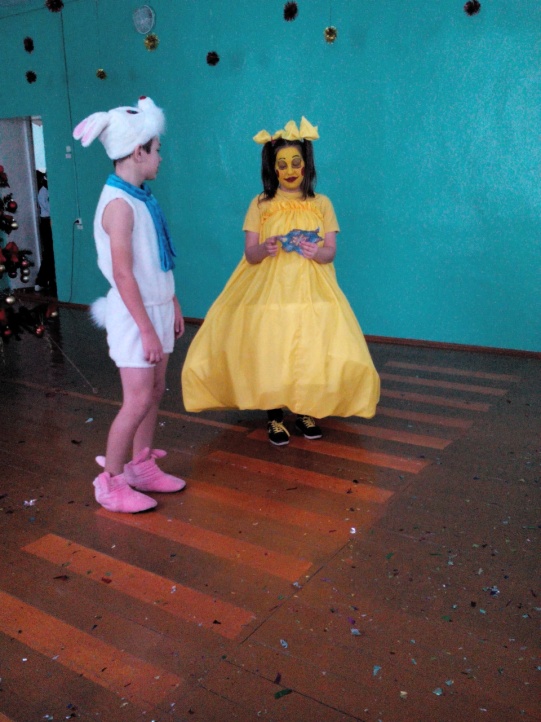 Заяц:  Я лучше всех умею делать зарядку. Вот смотрите.Все выполняют музыкальную зарядку.
Звери: - Заходи!Воспитатель: - И стали они жить втроем: (Имитируют движения)Дети идут по кругу.Д е т и: - Стоит в поле теремок, теремок.Он не низок, не высок, не высок.Вдруг по полю, лисонька бежит.У дверей остановилась и стучит:Лиса: - Тук, тук, тук. Кто в теремочке живет, кто в невысоком живет?Звери: - Я - мышка-норушка!- Я - лягушка-квакушка!- Я - зайчик-побегайчик! А ты кто?Лиса: - Я лисичка, я сестричка, пустите меня в теремок!Звери: А что ты умеешь делать?Лиса. А я умею хороводы водить. Давайте я вас научу. 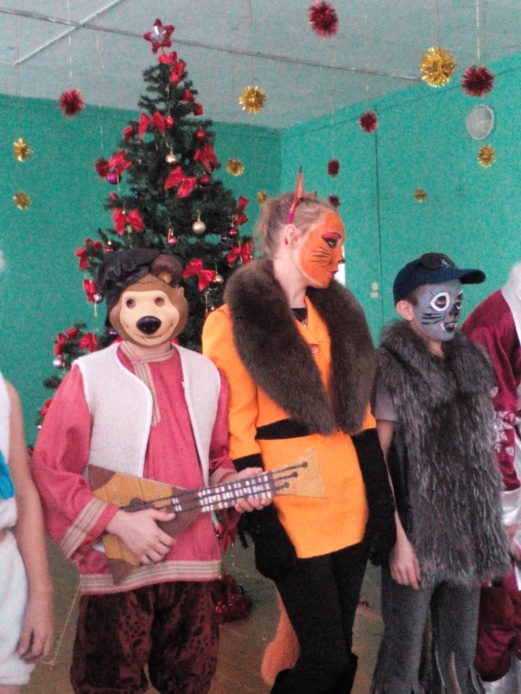 Хороводная Мы сперва пойдём направо  (Каждый куплет идет с убыстрением)Мы сперва пойдем направо раз, два,триА теперь пойдем налево раз, два,триБыстро к елке соберемся раз,два, триТак же быстро разойдемся раз, два, триМы тихонечко присядем раз, два, триИ легонечко привстанем раз, два, триПопляшите наши ножки раз, два, триИ похлопайте в ладошки раз, два, триЗвери: - Заходи!Воспитатель: - И стали они жить вчетвером: мышка-норушка терем убирает, лягушка-квакушка блины печет, зайчик-побегайчик дрова рубит, а лисичка-сестричка щи и кашу варитДети идут по кругу.Д е т и: - Стоит в поле теремок, теремок.Он не низок, не высок, не высок.Вдруг по полю, волк бежит.У дверей остановился и стучит:Волк: - Тук, тук, тук. Кто в теремочке живет, кто в невысоком живет?Звери: - Я - мышка-норушка!- Я - лягушка-квакушка! - Я - зайчик-побегайчик!- Я - лисичка-сестричка! А ты кто?Волк: - Я –то-Серенький Волчок, Серый хвостик и бочок. Пустите меня в теремок!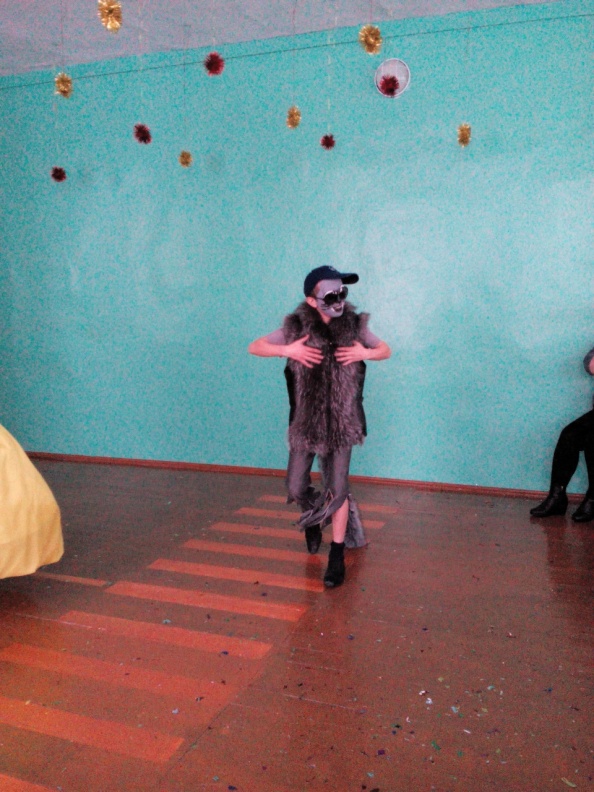 Звери:А что ты умеешь делать?Волк: Я  умею в лесу порядок наводить. Хотите, научу? Игра «Собери шишки» (Выходят 3-4 человека в зависимости от количества  детей. Воспитатель рассыпает шишки и говорит: ой, сколько шишек нападало.  Кто хочет собрать шишки? Дети под музыку собирают шишки. Молодцы как чисто убрали! )Звери: - Заходи!Воспитатель: - И стали они жить впятером:Дети идут по кругу.Д е т и: - Стоит в поле теремок, теремок.Он не низок, не высок, не высок.Вдруг по полю, полю, мишка идет.У дверей остановился и ревет:Медведь: - Тук, тук, тук. Кто в теремочке живет, кто в невысоком живет?Звери: - Я - мышка-норушка!- Я - лягушка-квакушка! - Я - зайчик-побегайчик!- Я - лисичка-сестричка!- Я - волчок-серый бочек! А ты кто?Медведь: - Мишка-медведь!  Пустите меня в теремок!Звери: - А у нас и места больше нет.Медведь: - А я на крышу залезу.Звери: Только крышу не сломайВоспитатель:  Только Мишка взгромоздилсяТерем - бах- и развалился.Лисичка: Жить теперь-то будем как?Медведь: Не могу представитьМышка: Если сделал, что не так, то сумей исправить.Лягушка: Хоть и виноват медведь, мы ему поможем!Зайчик: Чем о домике жалеть, лучше новый сложим.Пальчиковая гимнастика «Строим Теремок»Воспитатель: Построили новый теремок, красивый, просторный, лучше прежнего! Вон какой! (показывает декорацию теремка).Стоит в поле теремок, теремок,Очень-очень он высок, ох, высок.В теремке живут друзья:(Исполняется детская песня о дружбе)«Дружба крепкая»  сл. М. Пляцковского, муз. Б. СавельеваДружба крепкая не сломается,Не расклеится от дождей и вьюг.Друг в беде не бросит,Лишнего не спросит,Вот что значит настоящий, верный друг,Друг в беде не бросит,Лишнего не спросит,Вот что значит настоящий, верный друг!Мы поссоримся - и помиримся,Не разлей водой - шутят все вокруг.В полдень или в полночьДруг придет на помощь,Вот что значит настоящий, верный друг, В полдень или в полночьДруг придет на помощь,Вот что значит настоящий, верный друг!Друг всегда меня сможет выручить,Если что-нибудь приключится вдруг, 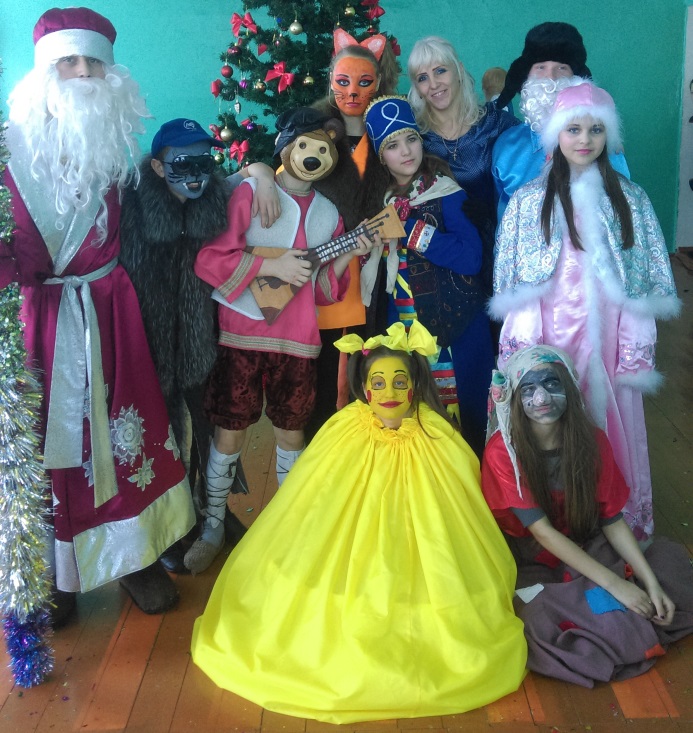 Нужным быть кому-тоВ трудную минутуВот что значит настоящий, верный друг,Нужным быть кому-тоВ трудную минутуВот что значит настоящий, верный друг!Упражнение «Аплодисменты»Воспитатель: Артисты и зрители были хороши! Похлопаем, друг другу от души!Возвращение: А теперь нам пора возвращаться домой, закройте глаза, послушайте музыку. Рефлексия: Воспитатель: Молодцы! Артистами, ребята побывали. И, сказку, ребята вы показали!  Мне очень сильно понравилось.А вам понравилось? (ответы детей)Воспитатель: Чему нас учит сказка?Как жили звери в теремке?     Дети: (Дружно)Воспитатель: Умели ли звери трудиться?Дети: (Да, у каждого была своя работа)Воспитатель: Хотите завтра встретиться?Ритуал прощания: Дети машут руками и говорят  « До новых встреч!»Наши руки умелые такие Дети вытягивают руки вперёд, поворачивая ладонями то вверх, то вниз.Наши руки золотыеПоглаживаем сверху вниз сначала правую, потом левую руки Они умеют вышиватьПоказывают движения в соответствии с текстомРисовать Показывают движения в соответствии с текстомИ шарф вязатьПоказывают движения в соответствии с текстомПодметать Показывают движения в соответствии с текстомИ стиратьПоказывают движения в соответствии с текстомСуп варить,Показывают движения в соответствии с текстомПыль вытиратьПоказывают движения в соответствии с текстомТарелки чисто мытьПоказывают движения в соответствии с текстомЗа порядком следитьГрозят пальчиком????Вот они какиеДети вытягивают руки вперёд, поворачивая ладонями то вверх, то вниз.Руки золотыеПоказывают движения в соответствии с текстоммышка-норушка терем убираетМышка делает движения, имитирующие уборку в доме, вытирает пыльа лягушка блины печетХлопают в ладошиПроигрыш «пружинка»Поднимаем и опускаем плечиЗайцы встали по-порядкуЗайцы делают зарядку,
Саша тоже не ленись-
На зарядку становись.упражнения для шейного отдела (повороты и наклоны головы)
Прыг-скок, руки вверх2 прыжка на месте, 2 хлопка в ладоши над головойПрыг-скок, руки вниз 2 прыжка на месте, 2 хлопка в ладоши внизуА теперь давай, дружок, подтянись. поднять руки вверх и встать на носочки
(повторить 2 раза)Рядом ежик травку топчет, Заниматься с нами хочет. подъемы на полупальцы 
Будем с ежиком шагать, Выше ноги поднимать.марш на месте с высоко поднятыми коленямиТоп-топ, шаг вперед, 2 притопа, шаг впередТоп-топ, шаг назад.2 притопа, шаг назадА теперь в ладошки хлопнуть
Встали и стоять.(повторить 2 раза)
Проигрыш:поднимаем и опускаем плечиА лягушки на кувшинке Дружно выпрямили спинки,мячик» на месте, руки как у лягушекСтавят лапки на бокаруки поставить на поясИ качаются слегка.наклоны в стороныКач-кач, вправо, влево, Кач-кач, влево, вправо.наклоны корпуса в стороны
Вот такая лягушачья И зарядка, и забава.повороты корпусом в стороны
(повторить 2 раза)Проигрыш: прыжки на местемышка-норушка терем убираетМышка делает движения, имитирующие уборку в доме, вытирает пыльлягушка-квакушка блины печетХлопают в ладошизайчик-побегайчик дрова рубит  Показывают как рубят дровамышка-норушка терем убираетМышка делает движения, имитирующие уборку в доме, вытирает пыльлягушка-квакушка блины печетХлопают в ладошизайчик-побегайчик дрова рубит  Показывают как рубят дровалисичка-сестричка щи и кашу варитимитируют движения помешивая в кастрюлемышка-норушка терем убираетМышка делает движения, имитирующие уборку в доме, вытирает пыльлягушка-квакушка блины печетХлопают в ладоши зайчик-побегайчик дрова рубит  Показывают как рубят дровалисичка-сестричка щи и кашу варитимитируют движения помешивая в кастрюлеволчок-серый бочок во дворе подметает.имитируют движения.Тук-ток, тук-ток! Строим, строим, строим теремокДети ударяют кулачками друг о другаБудем строить теремок с окнами большимисгибают поднятые руки в локтях и кладут одну на другую «окно»)С ставнями резнымиразводят руки в стороныОкон в доме три и триПоказывают указательный, безымянный и средний пальцы одной руки, затем другойПоскореё в них загляниЗаглядывают в окошкоДом с высоким потолкомПоднимают руки вверхС треугольной крышейСоединяют подушечки пальцев рук изображая крышуТук-ток, тук-ток!Дети ударяют кулачками друг о другаЗамолчал молотокОпускают рукиВот готов наш теремок!соединяют руки над головой «крыша»ДействияИмитация действиймышка-норушка терем убираетМышка делает движения, имитирующие уборку в доме, вытирает пыльлягушка-квакушка блины печетХлопают в ладошизайчик-побегайчик дрова рубитПоказывают как рубят дровалисичка-сестричка щи и кашу варитимитируют движения помешивая в кастрюлеволчок-серый бочок  во дворе подметаетимитируют движениямедведь   теремок сторожитХодит с ружьём